Конкурс " Узнай свой город"Конкурс проводится в форме вопрос-ответ. Тест - задание состоит из разделов. В  разделе "А" нужно выбрать один вариант из 4х предложенных. В разделах  "Б" и "В" нужно написать названия зданий.Ответы высылаются на designaskaf@mail.ru до 24.10.2016 в соответствии с условиями конкурса.Раздел "А"1. Как выглядела в плане крепость Челяба?а)    б) 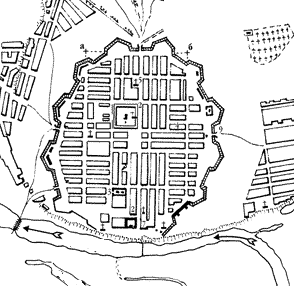 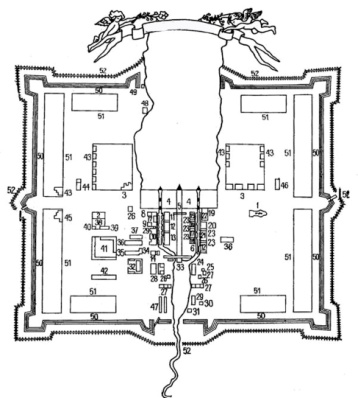 в)  г) 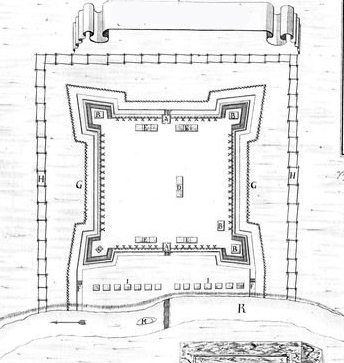 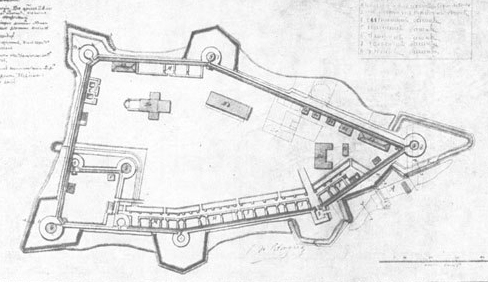 2. В каком из театров Челябинска располагался завод "Калибр" во время Великой Отечественной войны?а) Театр драмы им. Н. Орловаб) Театр оперы и балета имени М.И. Глинкив) Театр юного зрителяг)Драматический камерный театр3.Какое здание, являющиеся объектом культурного наследия РФ, считается самым старинным в Челябинске?а) Дом Ахматоваб)Дом Батраковав) Дом Кузнецоваг) Дом Жуковского4. Какой архитектурный объект считался визитной карточкой города в начале 20 века?а)Здание элеватораб)Здание главпочтамта В) Дом "Башня" (Башня ЧТЗ)Г)Водонапорная башня 5. Какое сооружение Челябинска было первым в мире, в конструкции которого использована большепролетная безопорная оболочка?а) Челябинский государственный циркб) Железнодорожный вокзал Челябинска в) Торговый центр  г) Уральская молнияРаздел "Б"6. Укажите какие здания совмещены на фото?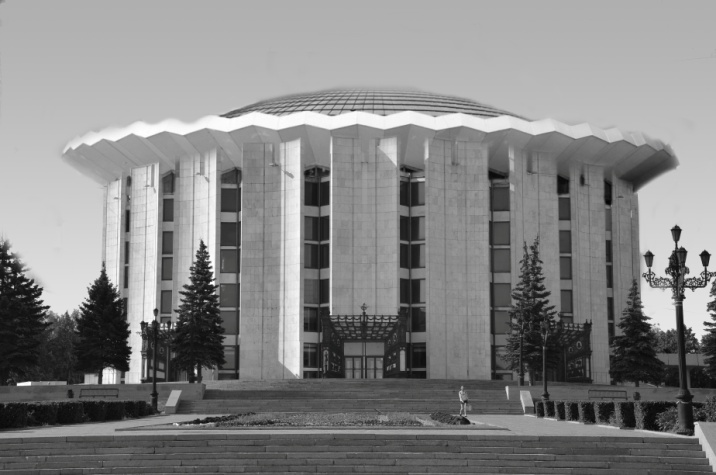 Ответ:_____________________________________________________________________________________7. Укажите какие здания совмещены на фото?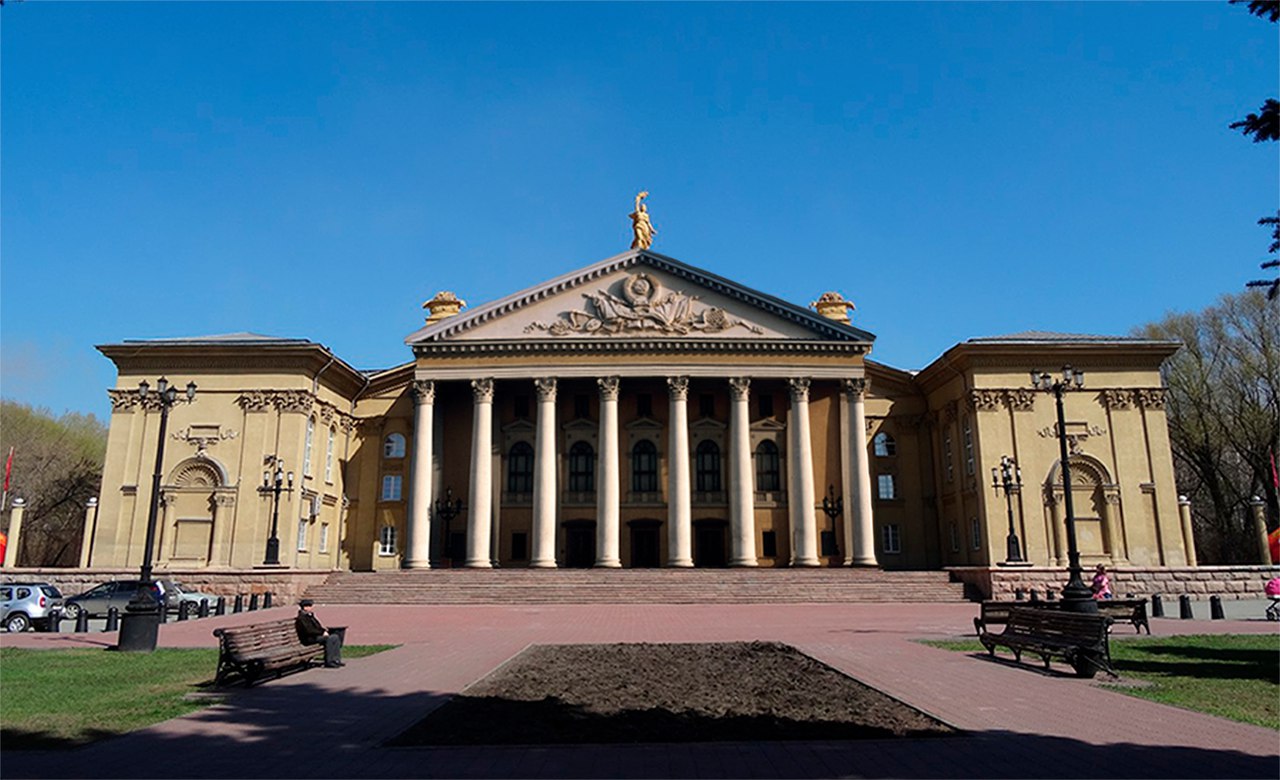 Ответ:_____________________________________________________________________________________8. Укажите какие здания совмещены на фото?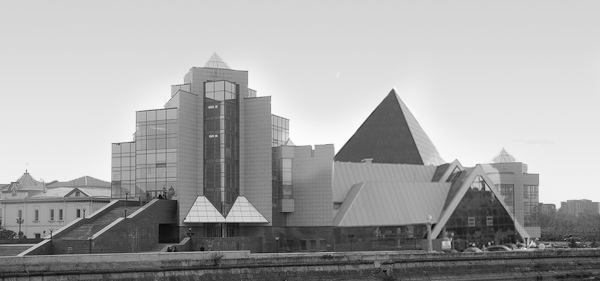 Ответ:_____________________________________________________________________________________9. Укажите какие здания совмещены на фото?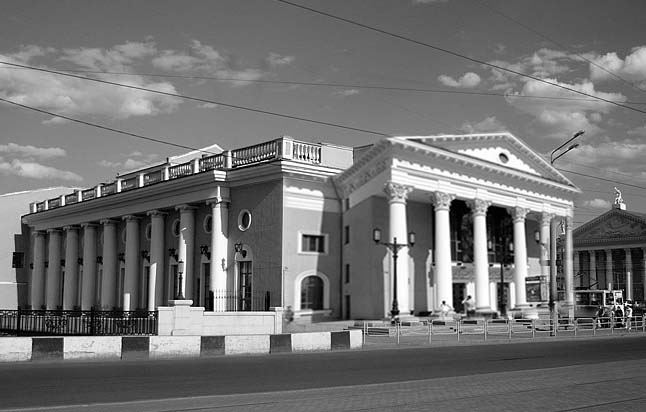 Ответ:_____________________________________________________________________________________10. Укажите какие здания совмещены на фото?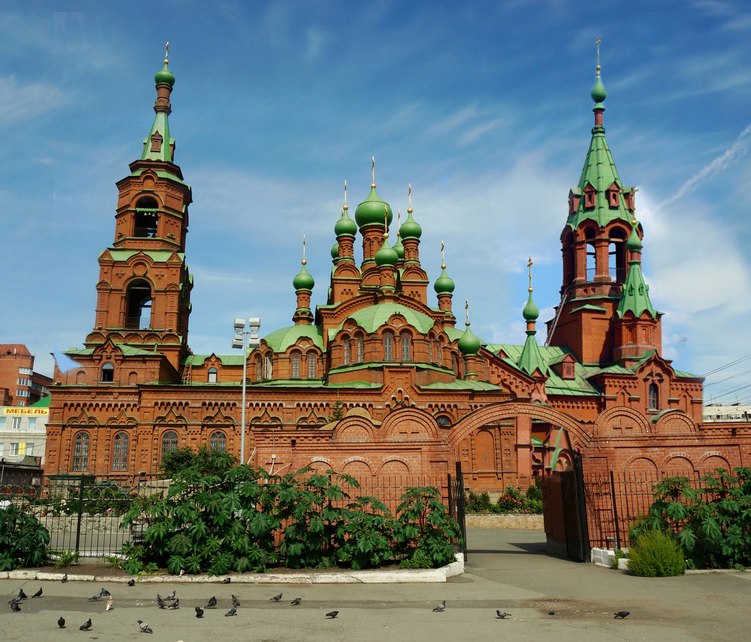 Ответ:_____________________________________________________________________________________Раздел "В"11.Укажите какого здания не хватает на фото?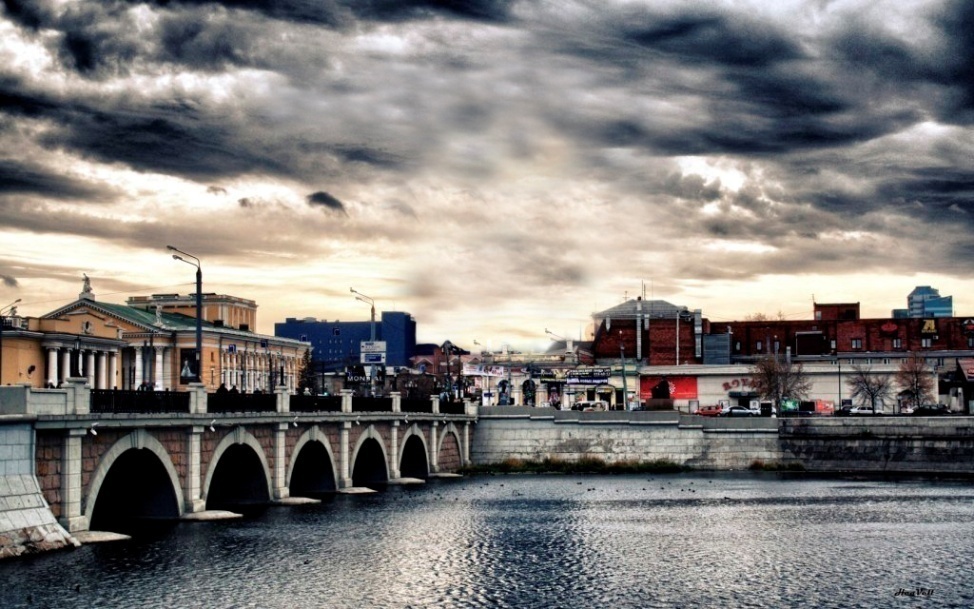 Ответ:_____________________________________________________________________________________12.Укажите какого здания не хватает на фото?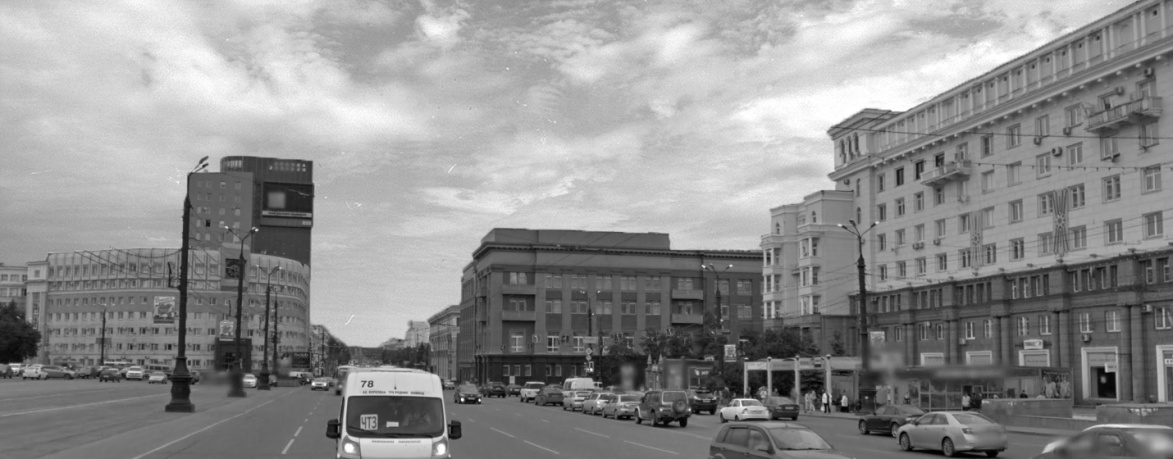 Ответ:_____________________________________________________________________________________13. Назовите архитектурный объект и укажите какого  элемента не хватает на фасаде здания ?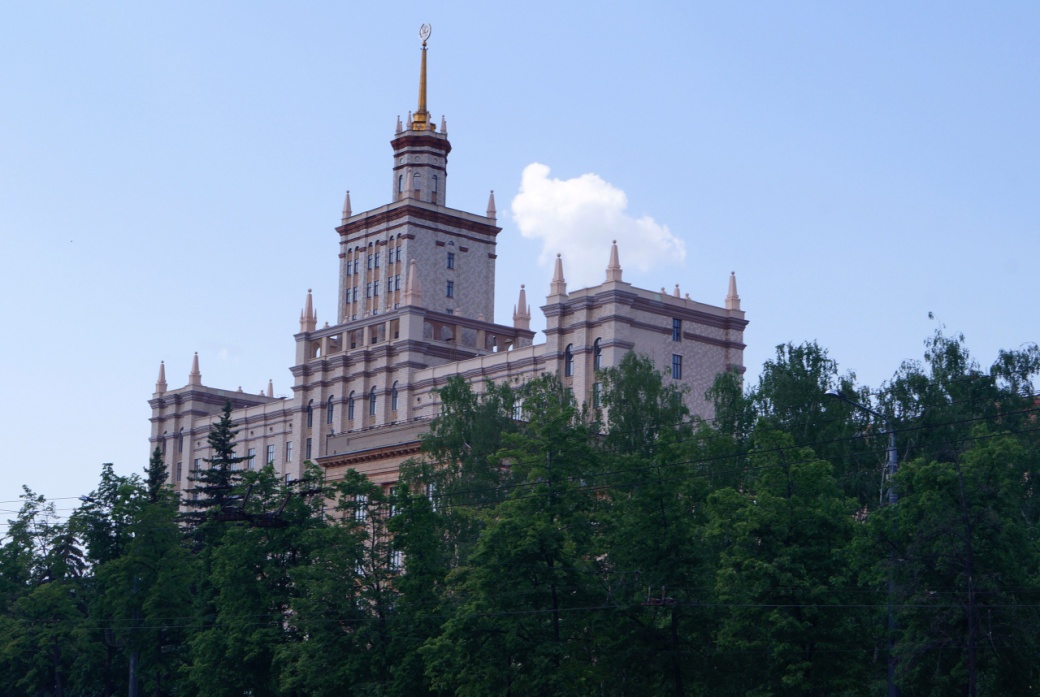 Ответ:_____________________________________________________________________________________14.Укажите что не так  на фото?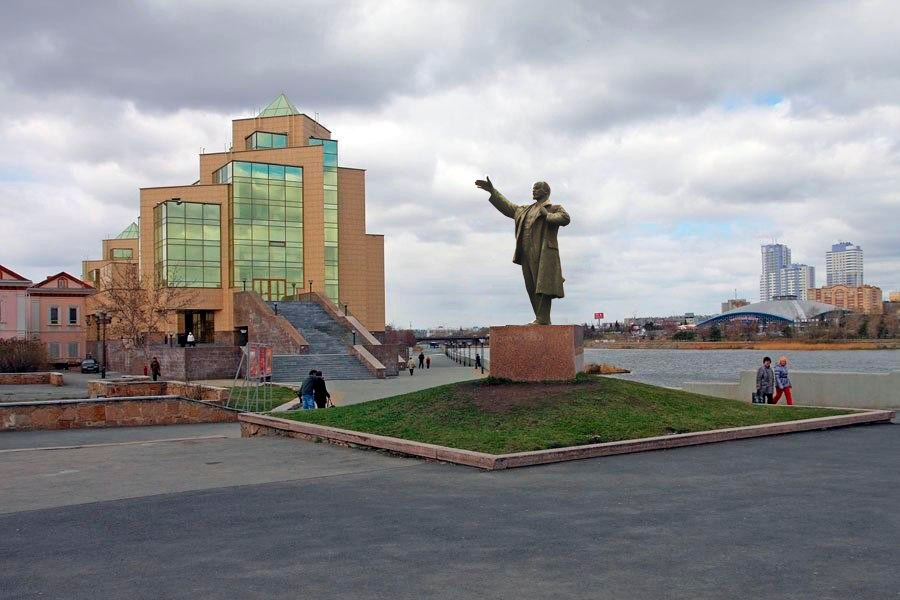 Ответ:_____________________________________________________________________________________15.Укажите что не так  на фото?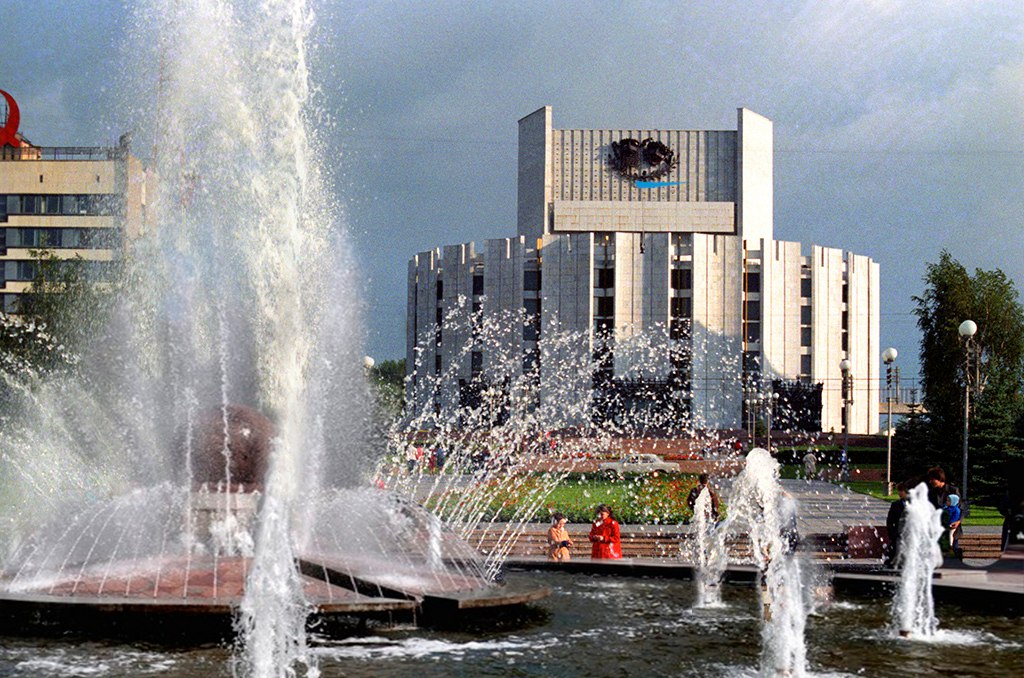 Ответ:_____________________________________________________________________________________15.Укажите что не так  на фото?16. Как называется архитектурный элемент деревянного народного жилища?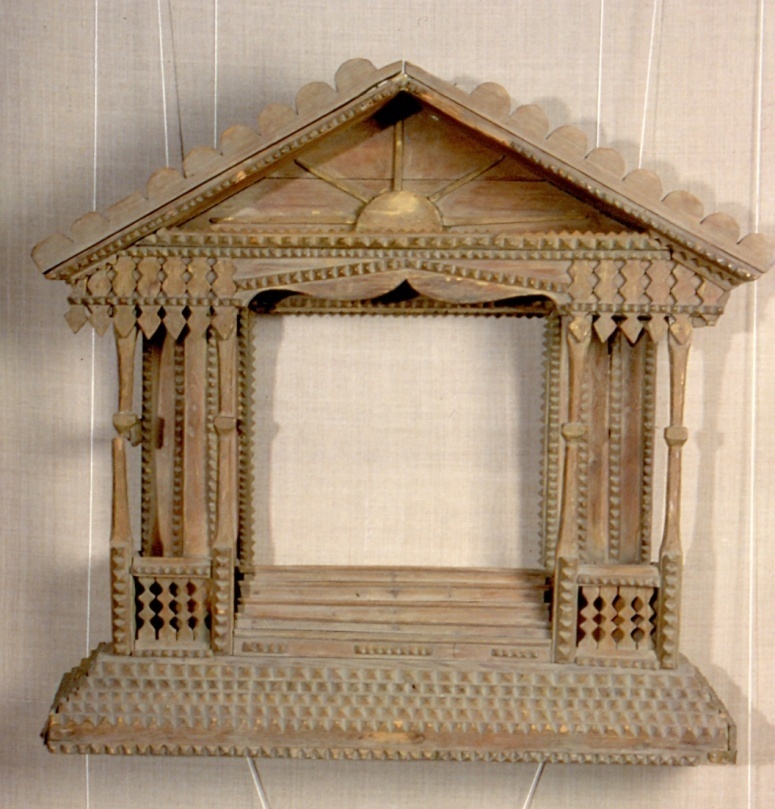 Ответ:_____________________________________________________________________________________16.Назовите объект уже несуществующего архитектурного фасада  г.Челябинска?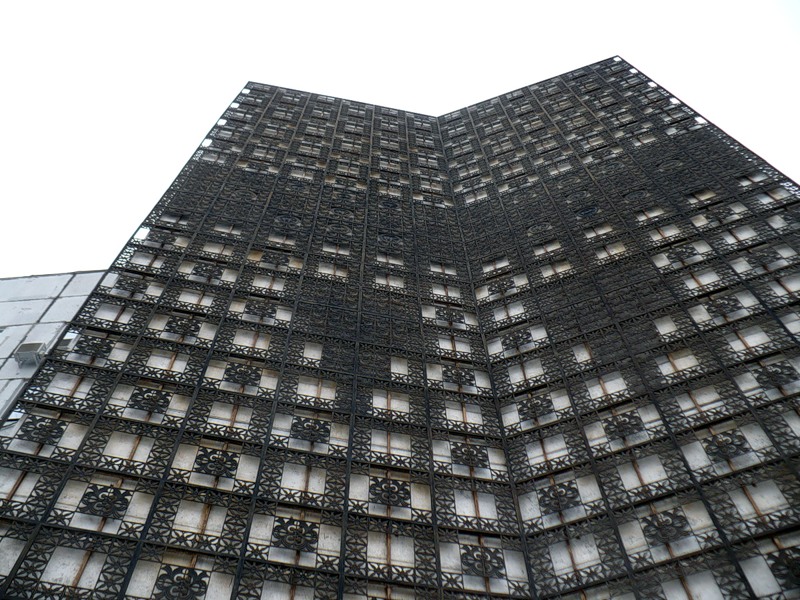 Ответ:_____________________________________________________________________________________17. Купола и декорирование фасада какого храма (название и дата постройки)запечатлены на фото?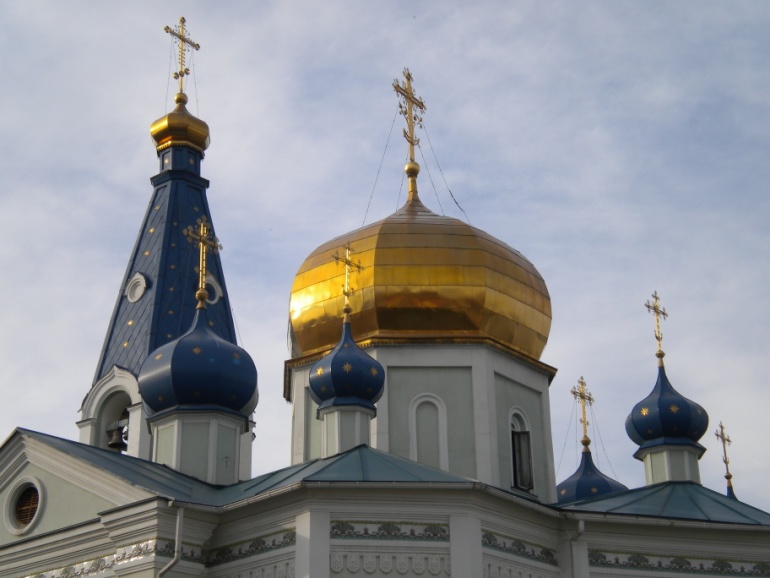 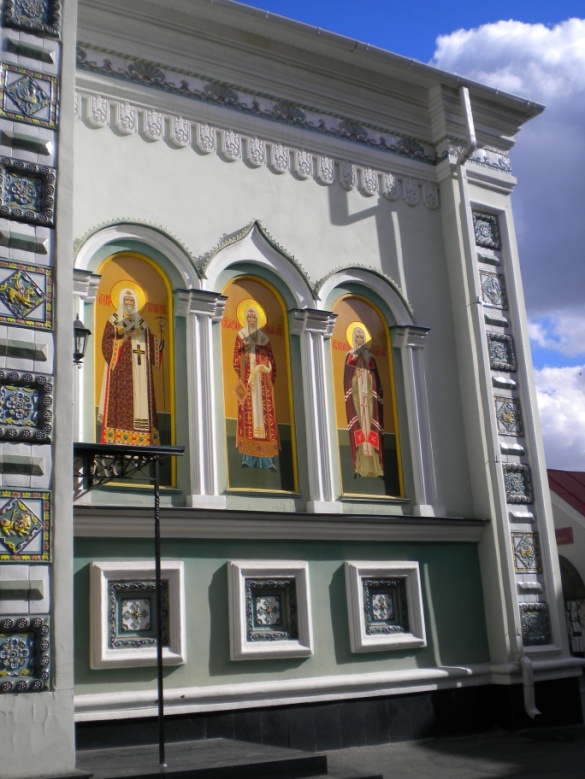 Ответ:_____________________________________________________________________________________18.Где расположен фонтан запечатленный на фото?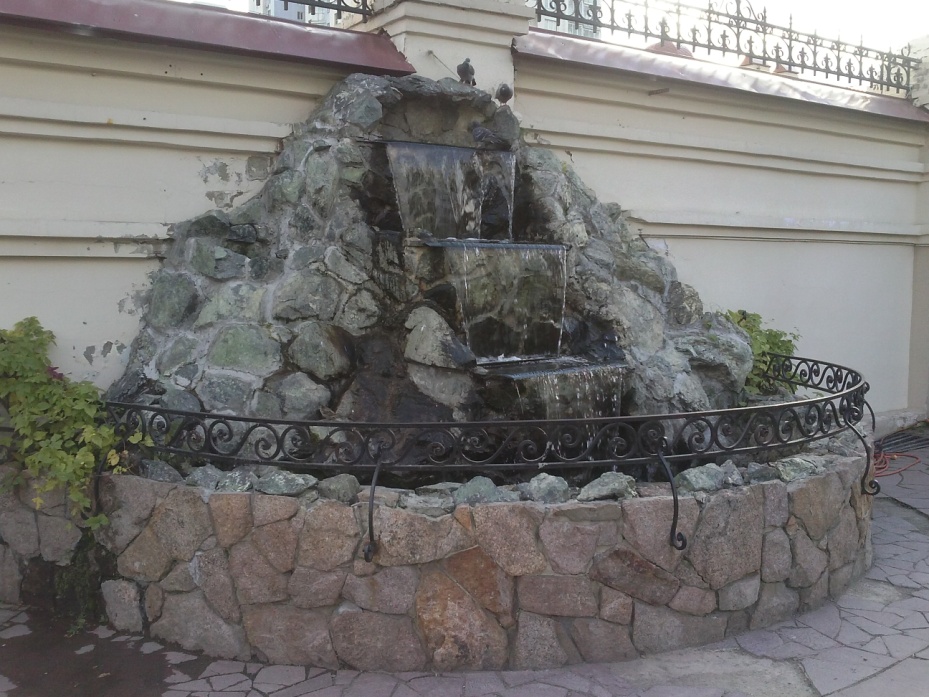 Ответ:_____________________________________________________________________________________19.Фрагмент какого архитектурного сооружения запечатлен на фото и что это?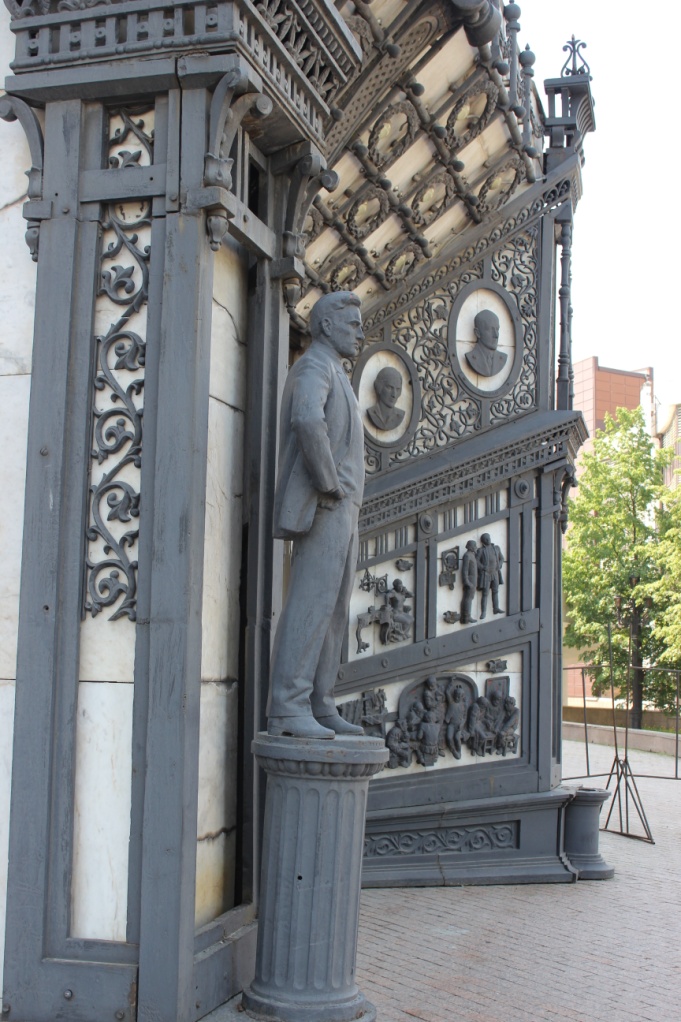 Ответ:_____________________________________________________________________________________20 . что это за арт-объект, кто автор и где он располагается ?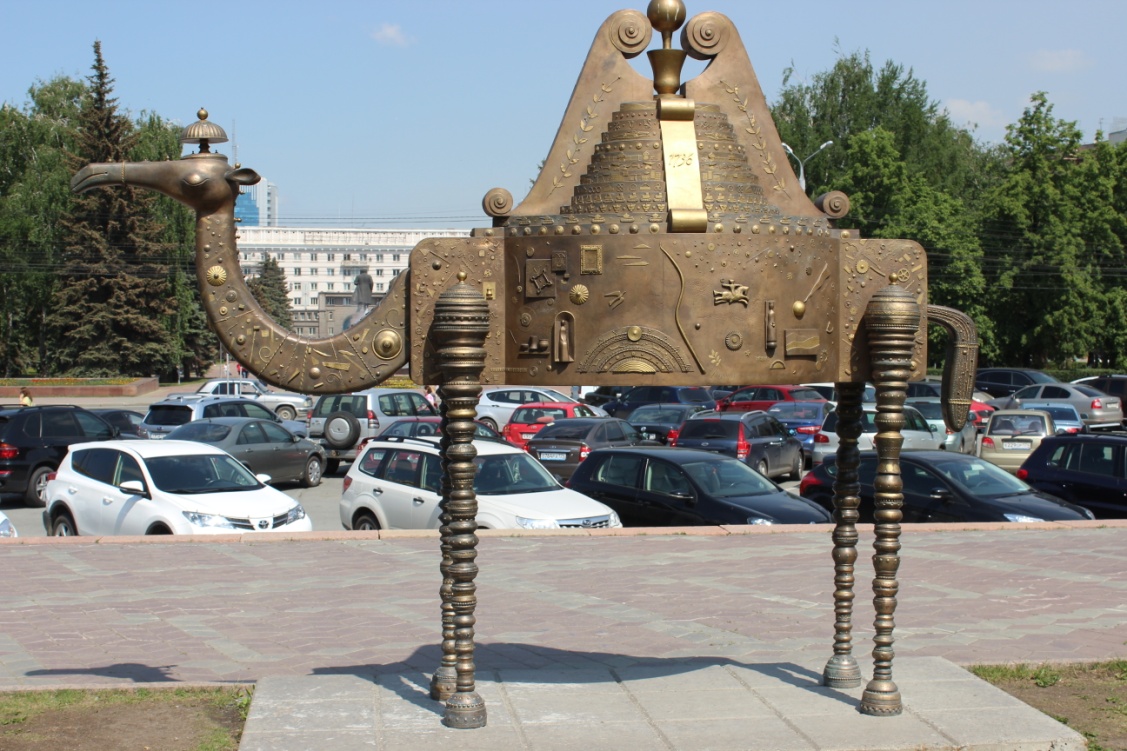 Ответ:_____________________________________________________________________________________